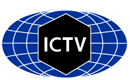 Part 1: TITLE, AUTHORS, APPROVALS, etcAuthor(s) and email address(es)Author(s) institutional address(es) (optional)Corresponding authorList the ICTV Study Group(s) that have seen this proposalICTV Study Group comments and response of proposerICTV Study Group votes on proposalAuthority to use the name of a living personSubmission datesICTV-EC comments and response of the proposerPart 2: NON-TAXONOMIC PROPOSALText of proposalPart 3: TAXONOMIC PROPOSALName of accompanying Excel moduleAbstractText of proposalSupporting evidence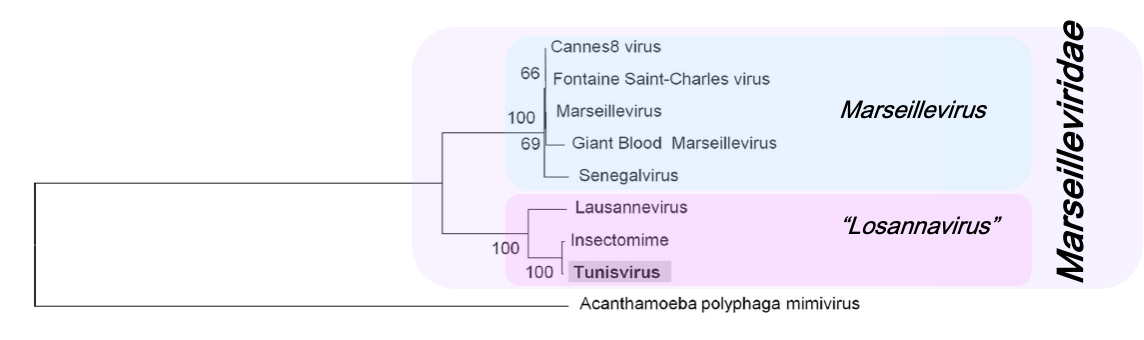 Figure 1. Maximum Likelihood phylogenetic tree constructed on the alignment of concatenated amino acid sequences of VV-A18 and D5 helicases and the very late transcription factor (VLTF), the three proteins universally encoded by members of the family Marseilleviridae. The final dataset consisted of 1,270 positions. Tree was generated and visualized by MEGA v5 software (5). The numbers on branching points indicate percentage (%) bootstrap support. The original tree was published by Aherfi et al, 2014 (4). Table 1. Current and proposed classification and species nomenclature in the family Marseilleviridae. Changes in species nomenclature only are highlighted in blue font, while changes in classification and nomenclature are reported in red. ReferencesSiddell SG, Walker PJ, Lefkowitz EJ, Mushegian AR, Dutilh BE, Harrach B, Harrison RL, Junglen S, Knowles NJ, Kropinski AM,Krupovic M, Kuhn JH, Nibert ML, Rubino L, Sabanadzovic S, Simmonds P, Varsani A, Zerbini FM, Davison AJ (2020) Binomial nomenclature for virus species: a consultation. Arch Virol 165:519–525. DOI: 10.1007/s00705-019-04477-6, PMID: 31797129Walker PJ, Siddell SG, Lefkowitz EJ, Mushegian AR, Adriaenssens EM, Alfenas-Zerbini P, Davison AJ, Dempsey DM, Dutilh BE, Garcia ML, Harrach B, Harrison RL, Hendrickson RC, Junglen S, Knowles NJ, Krupovic M, Kuhn JH, Lambert AJ, Lobocka M, Nibert ML, Oksanen HM, Orton RJ, Robertson DL, Rubino L, Sabanadzovic S, Simmonds P, Smith DB, Suzuki N, Van Dooerslaer K, Vandamme AM, Varsani A, Zerbini FM (2021) Changes to virus taxonomy and to the International Code of Virus Classification and Nomenclature ratified by the International Committee on Taxonomy of Viruses (2021). Arch Virol 166:2633–2648. DOI: 10.1007/s00705-021-05156-1, PMID: 34231026 Zerbini FM, Siddell SG, Lefkowitz EJ, Mushegian AR, Adriaenssens EM, Alfenas-Zerbini P, Dempsey DM, Dutilh BE, García ML, Hendrickson RC, Junglen S, Krupovic M, Kuhn JH, Lambert AJ, Łobocka M, Oksanen HM, Robertson DL, Rubino L, Sabanadzovic S, Simmonds P, Smith DB, Suzuki N, Van Doorslaer K, Vandamme AM, Varsani A (2023) Changes to virus taxonomy and the ICTV Statutes ratified by the International Committee on Taxonomy of Viruses (2023). Arch Virol 168:175 DOI: 10.1007/s00705-023-05797-4 , PMID: 37296227Aherfi S, Boughalmi M, Pagnier I, Fournous G, La Scola B, Raoult D, Colson P (2014) Complete genome sequence of Tunisvirus, a new member of the proposed family Marseilleviridae. Arch Virol 159:2349-2358. DOI: 10.1007/s00705-014-2023-5, PMID: 24770845Tamura K, Peterson D, Peterson N, Stecher G, Nei M, Kumar S (2011) MEGA5: molecular evolutionary genetics analysis using maximum likelihood, evolutionary distance, and maximum par-simony methods. Mol Biol Evol 28:2731–2739. DOI: 10.1093/molbev/msr121, PMID: 21546353Code assigned:2023.004FShort title: Create a new genus in the family Marseilleviridae (Pimascovirales) and rename species in the familyShort title: Create a new genus in the family Marseilleviridae (Pimascovirales) and rename species in the familyShort title: Create a new genus in the family Marseilleviridae (Pimascovirales) and rename species in the familySabanadzovic S, Abrahão J, Greub G, Colson Pssabanadzovic@entomology.msstate.edu; jonatas.abrahao@gmail.com; gilbert.greub@chuv.ch;philippe.colson@univ-amu.fr Sead Sabanadzovic, ssabanadzovic@entomology.msstate.eduICTV Marseilleviridae Study GroupStudy GroupNumber of membersNumber of membersNumber of membersStudy GroupVotes supportVotes againstNo voteMarseilleviridae 300Is any taxon name used here derived from that of a living person (Y/N)NTaxon namePerson from whom the name is derivedPermission attached (Y/N)NADate first submitted to SC Chair06-28-2023Date of this revision (if different to above)10-25-2023Please change originally proposed name for the genus “Lausannevirus” as it is identical with previous species name and conflicts with the ICTV Rule 3.14.Response:We accept the suggestion and change the proposed name to “Losannavirus” which is sufficiently distinct from, but still reminiscent of the original nomenclature. 2023.004F.v2.Marseilleviridae_1newgen_spren.xlsxIn order to comply with recently adopted binomial system for species nomenclature, here we propose to create a new genus named “Losannavirus” to classify two currently unassigned species in the family and to rename all four currently recognized species of marseillevirids. Current ProposedFamily   MarseilleviridaeFamily Marseilleviridae   Genus   Marseillevirus    Genus Marseillevirus         Species Marseillevirus marseillevirus        Species Marseillevirus massiliense         Species Senegalvirus marseillevirus        Species Marseillevirus senegalense   Unassigned    Genus “Losannavirus”        Species Lausannevirus        Species “Losannavirus lausannense”        Species Tunisvirus        Species “Losannavirus tunisense”